附件：学籍信息核对截图模板姓名：****                 学号：*******          培养单位：*******         学籍信息核实无误    个人签名：****  截图日期：2019年  月  日                       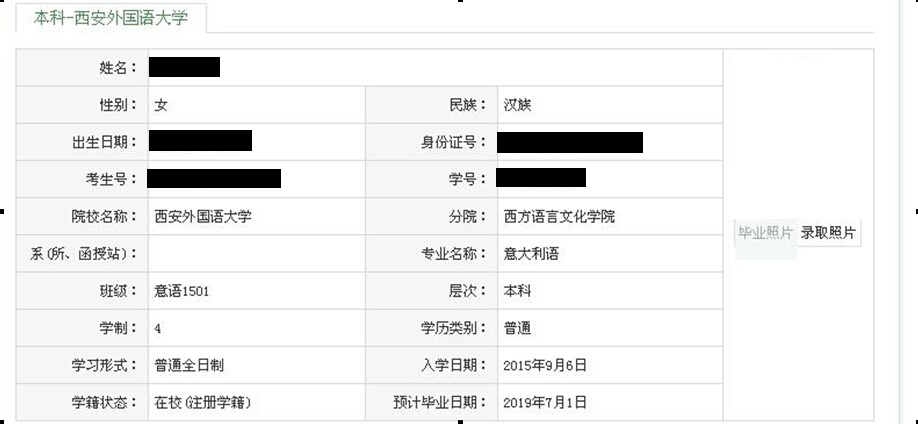 